Publicado en Madrid el 22/04/2024 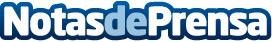 Salamanca acogerá el XIX Congreso de Cirugía Oral e Implantología de la SECOMCyC Del 16 al 18 de mayo, bajo el título ‘Desde la cuna del saber, innovando en cirugía’, destacados profesionales nacionales e internacionales aportarán sus conocimientos sobre la especialidad a lo largo de varias mesas temáticasDatos de contacto:Gabinete de prensaSECOMCYC914 16 83 89Nota de prensa publicada en: https://www.notasdeprensa.es/salamanca-acogera-el-xix-congreso-de-cirugia_1 Categorias: Nacional Medicina Castilla y León Odontología http://www.notasdeprensa.es